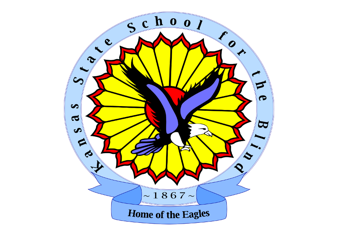 Kansas State Schoolfor the BlindExtended School Year 2019“Life is either a daring adventure or nothing at all.” ― Helen Keller, The Open DoorLink to on-line returning staff application: https://goo.gl/forms/PydLFpQ8A2sGHFHe2		*All new KSSB staff MUST complete a paper application. 		*Contact Aundrayah Shermer (ashermer@kssdb.org) for new staff application materials.   Student Applications:  Available beginning 1/7/19. ONLY paper applications accepted for 2019. 	*All application materials, including current IEP, must be received by March 10, 2019K-S.E.E. PROGRAM 2019Kansas Summer Expanded EducationExpanded Core Curriculum (ECC) DomainsOrientation and Mobility: Dynamic Orientation and Mobility lessons with a Certified Orientation & Mobility Specialist. Focus on travel skills unique to a larger city (bus, trolley, Uber, etc.)Assistive Technology: Participants will increase efficiency in use of technology including: iOS (iPad, iPhone, Mac), Android (Kindle, Nexus), refreshable braille displays, note takers, etc.Recreation and Leisure: A physical education program designed to develop habits in fitness, health, and expose participants to new experiences.Compensatory Skills: The use of Braille (reading and writing), tactile graphics and labeling skills are all embedded throughout all KSSB Summer 2019 programs. Rotating Domains: WEEK 1:  Social Skills/Self-Determination Participants will learn strategies and interventions to promote greater inclusion of these critical skills for positive outcomes in the educational curriculum. WEEK 2:  Career Exploration: Participants will have opportunities to explore strengths and interests in a systematic, well-planned manner.WEEK 3:  Activities of Daily Living: Activities will develop daily living skills including: self-care, cooking, eating and etiquette skills, home maintenance, organization skills and much much more. K-S.E.E. Participant Eligibility RequirementsParticipants must be at least 5 years old by June 1, 2019.Participants must be no older than 16 years old by June 1, 2019.Participants must meet eligibility criteria of visual impairment under the Kansas guidelines.Parents must make arrangements with local school district or provide their own transportation to and from the day program.Participants must commit to all three weeks of the program.Participants must fully participate in the program to benefit from instruction in the Expanded Core Curriculum domains listed above.Participants are expected to follow directions and be respectful.Important K-S.E.E. Program Reminders for 2019Total cost for K-S.E.E. participants is $900.00 (KS)  $2700.00 (out of state) The K.-S.E.E. program is limited to 50 participants on a first-come, first-serve basis (must have all application/enrollment forms completed).A FIRM DEADLINE (March 10th) for submission of completed application forms.Application/Enrollment forms sent in after this date will be placed on a wait list.There will be allotments for age groups. Once the allotments are filled, applications will be placed on a wait list.Participant applications must be complete, including medical records, IEP records, and approval of Local Education Agency.Only participants age 10 or older will be able to stay in the dormitory during the week.There will be no weekend stays for K-S.E.E.participants .Parents and siblings will not be offered lodging in the dormitory.Priority will be given to out of town KSEE participants for dormitory residence.Parents/TSVIs of participants accepted into the program are notified by April 1, 2019.TSVIs should work closely with parents to complete all application/enrollment formsVOCATIONAL PROGRAMThe goal of the KSSB Summer Vocational program is to offer experiential learning related to job exploration, development of job skills, and understanding workplace culture. All areas of the Expanded Core Curriculum are embedded within the KSSB Summer Vocational Program. Vocational Program Participant Eligibility RequirementsParticipants must be 16 years old by June 1, 2019.Participants must meet eligibility criteria of visual impairment under the Kansas guidelines.Parents must make arrangements with their school district or provide their own transportation to and from the program.Participants must commit to all three weeks of the program.Participants must fully participate in the program and expect to receive benefit from the Program description and Expanded Core curriculum. Participants are expected to follow directions and be respectful.Important Vocational Program Reminders for 2019Vocational program cost: $1000.00 (KS)  $3000.00 (out of state) Current KSSB Transition Program Participants cost:  $200.00 (KS)   $600.00 (out of state) Cost includes room and board:  Sunday - Thursday evenings, Monday - Friday days.  Vocational program participants are eligible to stay in the dorm Sunday - Thursday only. The Vocational program is limited to 10 participants. A FIRM DEADLINE (March 10th) for submission of completed application/enrollment forms.Parents/TSVI/Participants accepted into the Vocational program are notified by April 1, 2019.Once allotted spots are filled, applications will be placed on a wait list.Participant applications must be complete, including medical records, IEP records, and approval of Local Education Agency.Parents and siblings will not be offered lodging in the dormitory.  KS-PREP Kansas Summer Preparatory Residential Enrichment ProgramThe KS-PREP program is a special focus program for KSSB. Participants accepted to this program must be a current High Schooler ages 16-18 and attend their local districts during the academic year.  This program provides advanced Expanded Core Curriculum experiences in a residential setting for participants who do not have the benefit of living in the dorms throughout the year.Weekday Program Experiences Include:Resume Writing and Mock Employment Interviews Career Exploration Part-time Employment Opportunities Guest SpeakersCommunity AccessSocial/Recreational ActivitiesIndividualized O&M InstructionIndividualized Activities of Daily Living (Cooking, Home Maintenance, etc.) Weekend Residential Component Features: Independent Living Experiences in Apartment/Cottage ProgramCommunity AccessSocial/Recreational Activities				Parent Information DayCommunity Service / Volunteerism ProjectsComprehensive Orientation and Mobility (O&M) Instruction: Day and night-time instructionFocused use of Public Transportation			Non-Driver Education  ADA Rights EducationDog Guide Exposure / EducationImportant KS-PREP Program Reminders for 2019Total cost of KS-PREP program is $1200.00 (KS)  $3600.00 (out of state) KS-PREP program is Limited to 10 Participants!  Only completed applications by deadline will be accepted for this program.   KS-PREP program participants must attend their local district full time during the Academic Year. KS-PREP program participants must have completed freshman year of High School. Expectation of the KS-PREP program participants is to live independently. KS-PREP program participants plan to seek competitive employment and/or attend a vocational training program or college upon graduation from secondary school.There is a FIRM DEADLINE (March 10th) for submission of completed application forms. Parents/TSVI/Participants accepted into the KS-PREP program are notified by April 1, 2019.Once allotted spots are filled, applications will be placed on a wait list.Participant applications must be complete, including medical records, IEP records, and approval of Local Education Agency.Parents and siblings will not be offered lodging in the dormitory.  All participants accepted for the KS-PREP program must stay in the dorm beginning Sunday June 2nd through Friday June 21st (This includes weekends!) . All KS-PREP program participants must commit to attending the entire 3-week program.  Additional Information:Kansas State School for the Blind staff will be responsible for the selection of employees, participants, practicum instructors, and interns.Kansas State School for the Blind ESY team will conduct training of all staff hired. This will include mandated reporting, ECC domains and O&M guide techniques. A mandatory training session held Thursday, May 30, 2019 from 9:00 a.m. - 3:00 p.m. Questions?:  Contact Jon Harding,  Superintendent, jharding@kssdb.org, 913-305-3014 or Aundrayah Shermer, Coordinator ESY Program, ashermer@kssdb.org, 913-305-3016KSSB MISSION STATEMENTKansas State School for the Blind (KSSB) is a catalyst and leader in the development of exemplaryprograms and practices in vision services in Kansas. We build local capacity throughout the state viastrategic partnerships to ensure learners with visual impairments are able to assume responsible roles insociety and lead fulfilling lives.K-S.E.E.- Hays 2019Kansas Summer Expanded EducationJune 23-June 28, 2019Fort Hays State University – Hays, KS K-S.E.E. - HAYS Schedule			8:00 a.m. - 8:45 a.m.       Breakfast8:45 a.m. - 10:15 a.m.     Block 110:15 a.m. - 11:45 a.m.   Block 212:00 p.m. - 12:45 p.m.   Lunch12:45 p.m. - 2:15 p.m.     Block 32:15 p.m. - 3:45 p.m.       Block 43:45 p.m. - 8:45 p.m. 	   Evening ProgramExpanded Core Curriculum (ECC) DomainsOrientation and Mobility: Dynamic Orientation and Mobility lessons with a Certified Orientation & Mobility Specialist. Activities of Daily Living: Activities will develop organization skills. In addition, participants will have instruction in preparation and cleanup of a lunch meal each day. Recreation and Leisure: Activities designed to develop habits in fitness, health, and expose participants to new experiences.Social Skills/Self-Determination Participants will learn strategies and interventions to promote greater inclusion of these critical skills for positive outcomes in the educational curriculum. Career Exploration: Participants will have opportunities to explore strengths and interests in a systematic, well-planned manner.Assistive Technology: Participants will increase efficiency in use of technology including: iOS (iPad, iPhone, Mac), Android (Kindle, Nexus), refreshable braille displays, note takers, etc.
K-S.E.E. – HAYS Participant Eligibility RequirementsParticipants must be at least 10 years old by June 1, 2019. (Must have completed 4th Grade)Participants must be no older than 16 years by June 1, 2019.Participants must meet eligibility criteria of visual impairment under the Kansas guidelines.Parents must make arrangements with local school district or provide their own transportation to and from the program.Participants must fully participate and commit to all six days of the program Participants are expected to follow directions and be respectful.
Important K-S.E.E. – HAYS Program Reminders for 2019Total cost for K-S.E.E. – Hays participants is $300.00 (KS)  $900.00 (out of state) The K.-S.E.E – Ft. Hays program will be limited to 10 participants.A FIRM DEADLINE (March 10th) for submission of completed application forms.Application/Enrollment forms sent in after this date will be placed on a wait list.Participant applications must be complete, including  medical records, IEP records, and approval of local district.TSVIs should work closely with parents to complete all application/enrollment forms.Students will arrive on Sunday evening at 5:00 pm and are to be picked up on Friday at 3:00pmTransportation is the responsibility of the local district.Parents, TSVI, and accepted applicants will be notified by April 1st, 2019.LINK TO on-line Student APPLICATION:  Available beginning January 7, 2019Additional Information:Kansas State School for the Blind staff will be responsible for the selection of employees, participants, practicum students, and interns.Kansas State School for the Blind ESY team will conduct training of all individuals hired. This will include mandated reporting, ECC domains and O&M guide techniques. A mandatory staff training session held Sunday, June 23, 2019 from 2:00 p.m. - 4:00 p.m. (Location TBA) Questions?:  Contact Jon Harding, Superintendent, jharding@kssdb.org, 913-305-3014 or Aundrayah Shermer, Coordinator ESY Program, ashermer@kssdb.org, 913-305-3016The campus of Fort Hays State University 